Childhood is the Kingdom Where Nobody Diesby Edna St. Vincent Millay by Edna St. Vincent Millay Childhood is not from birth to a certain age and at a certain ageThe child is grown, and puts away childish things.Childhood is the kingdom where nobody dies.Nobody that matters, that is. Distant relatives of courseDie, whom one never has seen or has seen for an hour,And they gave one candy in a pink-and-green stripéd bag, or a jack-knife,And went away, and cannot really be said to have lived at all.And cats die. They lie on the floor and lash their tails,And their reticent fur is suddenly all in motionWith fleas that one never knew were there,Polished and brown, knowing all there is to know,Trekking off into the living world.You fetch a shoe-box, but it's much too small, because she won't curl up now:So you find a bigger box, and bury her in the yard, and weep.But you do not wake up a month from then, two monthsA year from then, two years, in the middle of the nightAnd weep, with your knuckles in your mouth, and say Oh, God! Oh, God!Childhood is the kingdom where nobody dies that matters,—mothers and fathers don't die.And if you have said, "For heaven's sake, must you always be kissing a person?"Or, "I do wish to gracious you'd stop tapping on the window with your thimble!"Tomorrow, or even the day after tomorrow if you're busy having fun,Is plenty of time to say, "I'm sorry, mother."To be grown up is to sit at the table with people who have died,who neither listen nor speak;Who do not drink their tea, though they always saidTea was such a comfort.Run down into the cellar and bring up the last jar of raspberries;they are not tempted.Flatter them, ask them what was it they said exactlyThat time, to the bishop, or to the overseer, or to Mrs. Mason;They are not taken in.Shout at them, get red in the face, rise,Drag them up out of their chairs by their stiff shoulders and shakethem and yell at them;They are not startled, they are not even embarrassed; they slideback into their chairs.Your tea is cold now.You drink it standing up,And leave the house.GrassGrassBy Carl Sandburg 1878–1967Carl SandburgPile the bodies high at Austerlitz and Waterloo. Shovel them under and let me work— I am the grass; I cover all. And pile them high at Gettysburg And pile them high at Ypres and Verdun. Shovel them under and let me work. Two years, ten years, and passengers ask the conductor: What place is this? Where are we now? I am the grass. Let me work.Shovel them under and let me work— I am the grass; I cover all. And pile them high at Gettysburg And pile them high at Ypres and Verdun. Shovel them under and let me work. Two years, ten years, and passengers ask the conductor: What place is this? Where are we now? I am the grass. Let me work.ILE the bodies high at Austerlitz and 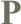 Waterloo, Shovel them under and let me work-- I am the grass; I cover all. And pile them high at Gettysburg And pile them high at Ypres and Verdun. Shovel them under and let me work. Two years, ten years, and passengers ask the conductor: What place is this? Where are we now? I am the grass. Let me work. 'pity this busy monster, manunkind'pity this busy monster, manunkind,not. Progress is a comfortable disease:your victim (death and life safely beyond)plays with the bigness of his littleness--- electrons deify one razorbladeinto a mountainrange; lenses extendunwish through curving wherewhen till unwishreturns on its unself.                          A world of madeis not a world of born --- pity poor fleshand trees, poor stars and stones, but never thisfine specimen of hypermagicalultraomnipotence. We doctors knowa hopeless case if --- listen: there's a hellof a good universe next door; let's goE. E. CummingsSnowbanks North of the HouseThose great sweeps of snow that stop suddenly six
feet from the house ...
Thoughts that go so far.
The boy gets out of high school and reads no more
books;
the son stops calling home.
The mother puts down her rolling pin and makes no
more bread.
And the wife looks at her husband one night at a
party, and loves him no more.
The energy leaves the wine, and the minister falls
leaving the church.
It will not come closer
the one inside moves back, and the hands touch
nothing, and are safe.The father grieves for his son, and will not leave the
room where the coffin stands.
He turns away from his wife, and she sleeps alone.And the sea lifts and falls all night, the moon goes on
through the unattached heavens alone.The toe of the shoe pivots
in the dust ...
And the man in the black coat turns, and goes back
down the hill.
No one knows why he came, or why he turned away,
and did not climb the hill.
Bly, Robert. 1981.